О внесении изменений в административные регламенты предоставления государственных услуг отделом опеки и попечительстваВ связи с изменениями в действующем законодательстве и рекомендациями Министерства экономики Республики Татарстанп о с т а н о в л я ю:Пункт 2.12  в следующих административных регламентах предоставления муниципальных услуг:Административный регламент предоставления государственной услуги по выдаче предварительного разрешения на отказ от преимущественного права покупки от имени несовершеннолетнего (них), постановление Руководителя Исполнительного комитета от 17.09.2012г. № 768.Административный регламент предоставления государственной услуги по выдаче предварительного разрешения на совершение сделок по отчуждению движимого имущества несовершеннолетних, постановление Руководителя Исполнительного комитета от 17.09.2012г. № 767.Административный регламент предоставления государственной услуги по выдаче предварительного разрешения на приобретение жилья с использованием кредитных денежных средств и передаче его под залог (ипотеку) с участием несовершеннолетних, постановление Руководителя Исполнительного комитета от 17.09.2012г. № 766.изложить в новой редакции:  «Подача заявления на получение муниципальной услуги при наличии очереди - не более 15 минут. При получении результата предоставления муниципальной услуги максимальный срок ожидания в очереди не должен превышать 15 минут».2.Контроль за исполнением настоящего постановления возложить                          на начальника отдела опеки и попечительства Исполнительного комитета                   Секалину Е.А.Руководителя Исполнительного комитета					         Д.А. Гилязов Республика ТатарстанИСПОЛНИТЕЛЬНЫЙ КОМИТЕТАЛЕКСЕЕВСКОГО МУНИЦИПАЛЬНОГО РАЙОНА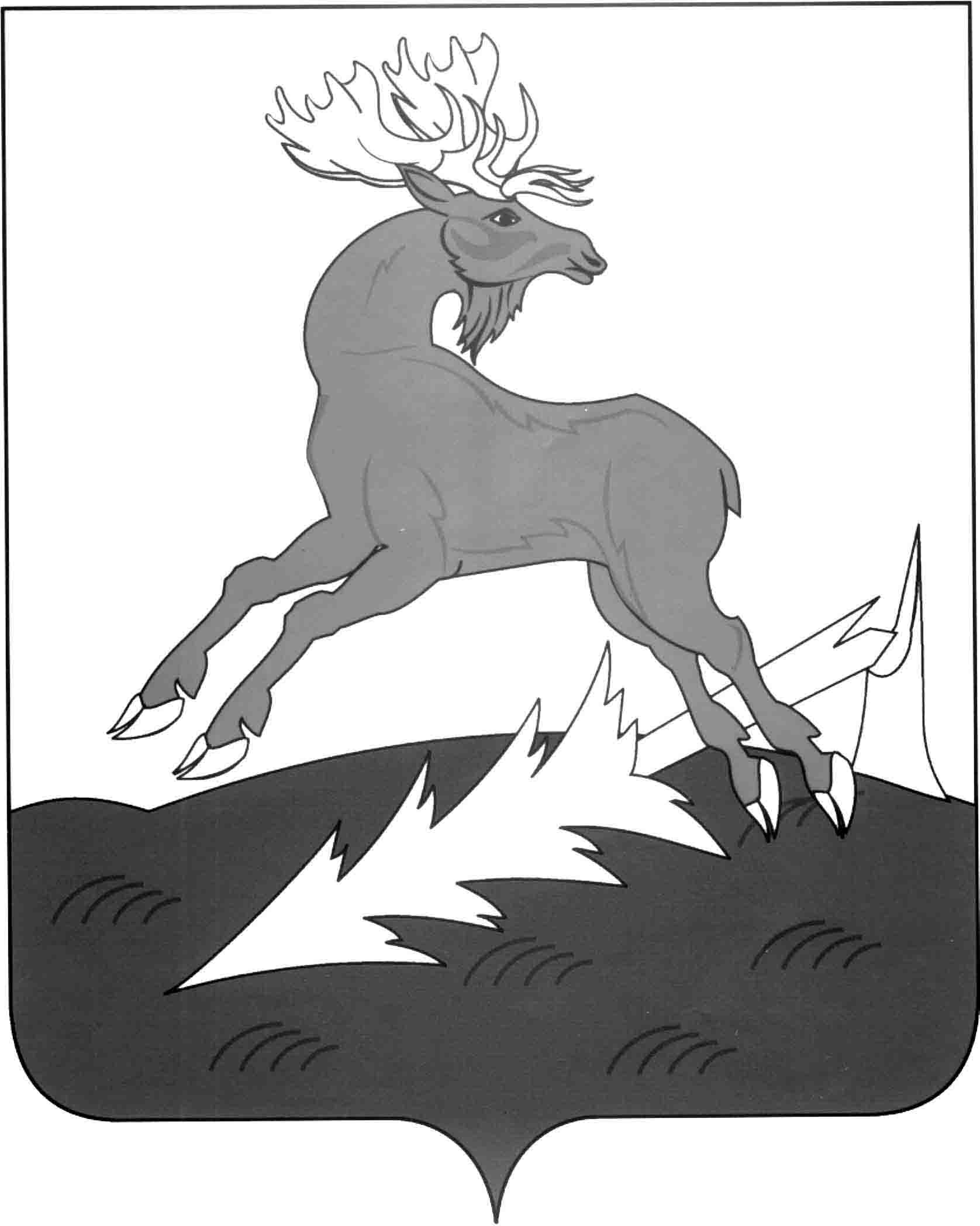 Татарстан РеспубликасыАЛЕКСЕЕВСК МУНИЦИПАЛЬ РАЙОНЫНЫҢБАШКАРМА КОМИТЕТЫПостановление                                                                               Карар«_16_» ____05____2013 г.                                                        №  __397/1__   Постановление                                                                               Карар«_16_» ____05____2013 г.                                                        №  __397/1__   Постановление                                                                               Карар«_16_» ____05____2013 г.                                                        №  __397/1__   